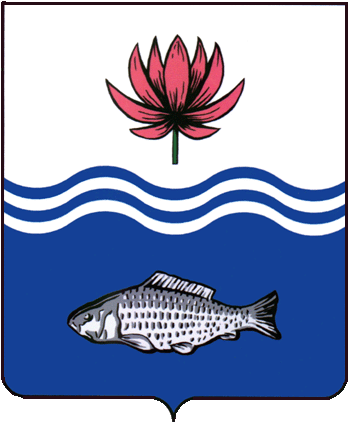 АДМИНИСТРАЦИЯ МО «ВОЛОДАРСКИЙ РАЙОН»АСТРАХАНСКОЙ ОБЛАСТИПОСТАНОВЛЕНИЕО проведении совместных рейдовых мероприятий на территории МО «Володарский район»в период новогодних праздничных дней  2021 г.В соответствии с Федеральным законом от 24.06.1999 №120 - ФЗ «Об основах профилактики безнадзорности и правонарушений несовершеннолетних», Законом Астраханской области от 16.08.2006 г. №53/2006-ОЗ «О защите нравственности и здоровья детей в Астраханской области» администрация МО «Володарский район»ПОСТАНОВЛЯЕТ:1.Комиссии по делам несовершеннолетних и защите их прав администрации МО «Володарский район» (Исмухамбетова О.С.) (далее – КДНиЗП администрации МО «Володарский район») совместно с представителями органов и учреждений системы профилактики безнадзорности и правонарушений несовершеннолетних организовать проведение межведомственных рейдовых мероприятий на территории МО «Володарский район» в период новогодних праздничных дней  2021 г. в целях:1.1.Выявления семей, ненадлежащим образом занимающихся воспитанием, содержанием и обучением детей и подростков, жестоко обращающихся с детьми для оказания необходимой социальной, педагогической, психологической  и иной помощи;1.2.Выявления несовершеннолетних, находящихся в ночное время в общественных местах без сопровождения законных представителей, а также незаконной продажи несовершеннолетним алкогольной продукции, в целях профилактики правонарушений несовершеннолетних и снижению роста преступности среди несовершеннолетних.2.Рекомендовать главам муниципальных образований Володарского района: -взять под особый контроль семьи, находящиеся в трудной жизненной ситуации и социально  опасном положении;-организовать посещение семьей с целью проверки исполнения родителями обязанностей по содержанию и воспитанию  несовершеннолетних;-обратить внимание данных семей на предмет соблюдения требований пожарной безопасности и провести инструктаж о возможных рисках в случае их несоблюдения;-акцентировать внимание наставников закрепленных за неблагополучными семьями, за поведением своих подопечных в период новогодних праздников;-проводить рейдовые мероприятия по установлению фактов нахождения  подростков в ночное время без сопровождения родителей (законных представителей);-принять дополнительные меры, направленные на обеспечение безопасности несовершеннолетних на водных объектах, заброшенных, недостроенных зданиях и т.п. 3.И.о.начальника организационного отдела администрации                                  МО «Володарский район» (Джарасова) обеспечить транспортным средством рабочую группу по проведению совместных рейдовых мероприятий, согласно графика.4.Настоящее постановление вступает в силу со дня его подписания.5.Контроль за исполнением настоящего постановления оставляю за собой.Глава администрации						Х.Г.Исмухановот 31.12.2020 г.N 1604